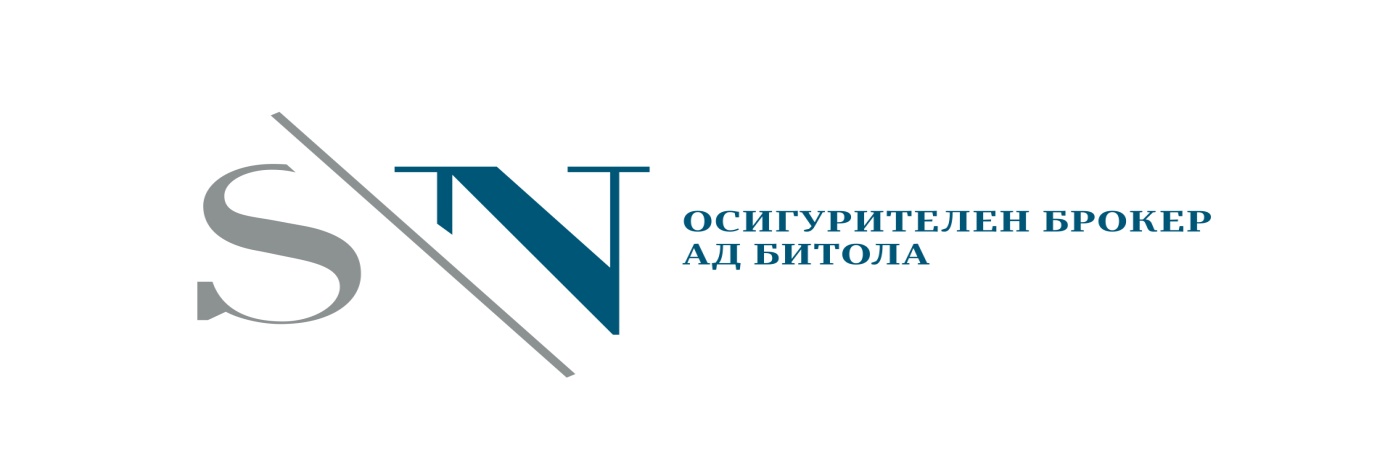 Врз основа на член 383, став 3 од Законот за трговските друштва и член 51 од Статутот на Друштвото, Собранието на акционери на Осигурителното брокерско друштво СН ОСИГУРИТЕЛЕН БРОКЕР АД Битола, со седиште на ул.Димитар Илиевски Мурато бр.5 во Битола, со ЕМБС 7000324, на седницата на собрание, одржана на ден 12.08.2022 година, ја донесе следнатаОДЛУКАза избор на претседавач, записничар и на двајца заверувачи на записникотна седницата на собраниеЧлен 1За претседавач со седницата на собрание на акционери на Осигурителното брокерско друштво СН ОСИГУРИТЕЛЕН БРОКЕР АД Битола, што се одржува на ден 12.08.2022 година, се избира акционерот Зоран Пејчиновски.Мандатот на претседавачот со собранието трае до изборот на претседавачот на наредното собрание коешто треба да биде одржано. Член 2За записничар на седницата на собрание на акционери на Осигурителното брокерско друштво СН ОСИГУРИТЕЛЕН БРОКЕР АД Битола, што се одржува на ден 12.08.2022 година, се избира акционерот Христо Кондовски.За заверувачи на записникот на седницата на собрание на акционери на Осигурителното брокерско друштво СН ОСИГУРИТЕЛЕН БРОКЕР АД Битола, што се одржува на ден 12.08.2022 година, се избираат акционерите Зоран Пејчиновски и Христо Кондовски.Член 3Оваа одлука влегува во сила со денот на донесувањето.Битола, 12.08.2022.Претседавач,Зоран Пејчиновски _______________________